Note*: Document received after the deadline.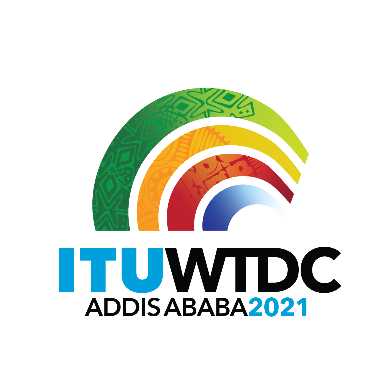 Regional Preparatory Meeting 
for WTDC-21 for Americas (RPM-AMS) 
Virtual, 26-27 April 2021Regional Preparatory Meeting 
for WTDC-21 for Americas (RPM-AMS) 
Virtual, 26-27 April 2021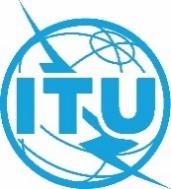 Revision 5 toRevision 5 toDocument RPM-AMS21/DT/1-EDocument RPM-AMS21/DT/1-E26 April 202126 April 2021English onlyEnglish onlyDirector, Telecommunication Development BureauDirector, Telecommunication Development BureauDirector, Telecommunication Development BureauDirector, Telecommunication Development BureauTime Management PlanTime Management PlanTime Management PlanTime Management PlanTimes in GMT-4Monday, 26 AprilTuesday, 27 April0800h-0930hDrafting Group on regional priorities0930h-0955hInformal meeting of Heads of DelegationDrafting Group on regional priorities0955h-1000hBreakDrafting Group on regional priorities1000h-1255hRPM-AMS plenaryAgenda item 1: Opening ceremonyAgenda item 2: Election of the Chairperson and Vice-ChairpersonsAgenda item 3: Adoption of the agenda and time management plan	Documents: 1 and DT/1Agenda item 4: Digital Trends Americas	Document: 2Agenda item 5: Reporting on the implementation of the BaAP (including RIs), and contribution to the implementation of the WSIS Plan of Action and the SDGs	Documents: 3 and 4Agenda item 6: Report on the implementation of outcomes of other ITU Conferences, Assemblies and meetings related to ITU-D work: PP-18, WRC-19, RA-19, and WTSA-16	Document: 5Agenda item 7: Preparations for WTDC-21Agenda item 7.1: Report of the TDAG-WG-Prep	Document: 6Agenda item 7.2: Report of the TDAG-WG-RDTP	Document: 7 and 11Agenda item 7.3: Report of the TDAG-WG-SOP	Document: 8RPM-AMS plenaryAgenda item 8: Identification of regional priority areas (continued)	Document: DT/(tbd)1255h-1300hBreakBreak1300h-1355hSide Event on YouthSide Event NoW1355h-1400hBreakBreak1400h-1600hRPM-AMS plenaryAgenda item 8: Identification of regional priority areas	Documents: 9, 10 and 13*Contribution of the Americas Youth Group	Document: 12Presentation on I-CoDIRPM-AMS plenaryAgenda item 8 (continued): Identification of regional priority areasAgenda item 9 : Other businessApproval of draft report	Document: DT/(tbd)Closing ceremony1630h-1830hDrafting Group on regional priorities